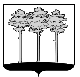 ПРЕДСЕДАТЕЛЬ ГОРОДСКОЙ ДУМЫ ГОРОДА ДИМИТРОВГРАДА УЛЬЯНОВСКОЙ ОБЛАСТИ П О С Т А Н О В Л Е Н И Е г. ДимитровградОб утверждении перечня должностей муниципальной службы в  Городской Думе города Димитровграда Ульяновской области, при назначении на которые граждане обязаны представлять сведения о своих доходах, об имуществе и обязательствах имущественного характера, а также сведения о доходах, об имуществе и обязательствах имущественного характера своих супруги (супруга) и несовершеннолетних детей и при замещении которых муниципальные служащие  Городской Думы города Димитровграда Ульяновской области обязаны представлять сведения о своих доходах, расходах, об имуществе и обязательствах имущественного характера, а также сведения о доходах, расходах, об имуществе и обязательствах имущественного характера своих супруги (супруга) и несовершеннолетних детейВ соответствии со статьями 8 и 8.1 Федерального закона от 25.12.2008 №273-ФЗ «О противодействии коррупции», статьёй 15 Федерального закона от 02.03.2007 №25-ФЗ «О муниципальной службе в Российской Федерации», постановляю:1. Утвердить Перечень должностей муниципальной службы в  Городской Думе города Димитровграда Ульяновской области, при назначении на которые граждане обязаны представлять сведения о своих доходах, об имуществе и обязательствах имущественного характера, а также сведения о доходах, об имуществе и обязательствах имущественного характера своих супруги (супруга) и несовершеннолетних детей и при замещении которых муниципальные служащие Городской Думы города Димитровграда Ульяновской области обязаны представлять сведения о своих доходах, расходах,  об имуществе и обязательствах имущественного характера, а также сведения о доходах, расходах, об имуществе и обязательствах имущественного характера своих супруги (супруга) и несовершеннолетних детей, согласно приложению к настоящему постановлению.2. Признать утратившими силу (отменить) постановления Главы города Димитровграда Ульяновской области:2.1. От 25.01.2018 №20 «Об утверждении перечня должностей муниципальной службы в  Городской Думе города Димитровграда Ульяновской области, при назначении на которые граждане обязаны представлять сведения о своих доходах, об имуществе и обязательствах имущественного характера, а также сведения о доходах, об имуществе и обязательствах имущественного характера своих супруги (супруга) и несовершеннолетних детей и при замещении которых муниципальные служащие  Городской Думы города Димитровграда Ульяновской области обязаны представлять сведения о своих доходах, расходах, об имуществе и обязательствах имущественного характера, а также сведения о доходах, расходах, об имуществе и обязательствах имущественного характера своих супруги (супруга) и несовершеннолетних детей»;2.2. От 27.04.2018 №115 «О внесении изменений в постановление Главы города Димитровграда Ульяновской области от 25.01.2018 №20 «Об утверждении перечня должностей муниципальной службы в  Городской Думе города Димитровграда Ульяновской области, при назначении на которые граждане обязаны представлять сведения о своих доходах, об имуществе и обязательствах имущественного характера, а также сведения о доходах, об имуществе и обязательствах имущественного характера своих супруги (супруга) и несовершеннолетних детей и при замещении которых муниципальные служащие  Городской Думы города Димитровграда Ульяновской области обязаны представлять сведения о своих доходах, расходах, об имуществе и обязательствах имущественного характера, а также сведения о доходах, расходах, об имуществе и обязательствах имущественного характера своих супруги (супруга) и несовершеннолетних детей».3. Установить, что настоящее постановление  вступает в силу со дня его подписания.4. Установить, что настоящее постановление подлежит официальному опубликованию и размещению на официальном сайте Городской Думы города Димитровграда Ульяновской области (www.dumadgrad.ru).   5. Консультанту аппарата Городской Думы города Димитровграда Ульяновской области С.В.Сазоновой ознакомить муниципальных служащих Городской Думы города Димитровграда Ульяновской области с Перечнем должностей муниципальной службы в Городской Думе города Димитровграда Ульяновской области, при назначении на которые граждане обязаны представлять сведения о своих доходах, об имуществе и обязательствах имущественного характера, а также сведения о доходах, об имуществе и обязательствах имущественного характера своих супруги (супруга) и несовершеннолетних детей и при замещении которых муниципальные служащие Городской Думы города Димитровграда Ульяновской области обязаны представлять сведения о своих доходах, расходах, об имуществе и обязательствах имущественного характера, а также сведения о доходах, расходах, об имуществе и обязательствах имущественного характера своих супруги (супруга) и несовершеннолетних детей муниципальных служащих, замещающих соответствующие должности.  6. Контроль исполнения настоящего постановления возложить на руководителя аппарата (Кусакина) и консультанта аппарата Городской Думы города Димитровграда Ульяновской области (Сазонова).Председатель Городской Думыгорода Димитровграда Ульяновской области                                                                         А.П.Ерышев                                                                             Приложение к постановлению Председателя Городской Думыгорода Димитровграда Ульяновской области от 31.01.2019 №6Переченьдолжностей муниципальной службы в  Городской Думе города Димитровграда Ульяновской области, при назначении на которые граждане обязаны представлять сведения о своих доходах, об имуществе и обязательствах имущественного характера, а также сведения о доходах, об имуществе и обязательствах имущественного характера своих супруги (супруга) и несовершеннолетних детей и при замещении которых муниципальные служащие Городской Думы города Димитровграда Ульяновской области обязаны представлять сведения о своих доходах,  расходах, об имуществе и обязательствах имущественного характера, а также сведения о доходах, расходах, об имуществе и обязательствах имущественного характера своих супруги (супруга) и несовершеннолетних детей1. В Перечень должностей муниципальной службы в Городской Думе города Димитровграда Ульяновской области, при назначении на которые граждане обязаны представлять сведения о своих доходах, об имуществе и обязательствах имущественного характера, а также сведения о доходах, об имуществе и обязательствах имущественного характера своих супруги (супруга) и несовершеннолетних детей и при замещении которых муниципальные служащие Городской Думы города Димитровграда Ульяновской области обязаны представлять сведения о своих доходах, расходах, об имуществе и обязательствах имущественного характера, а также сведения о доходах, расходах, об имуществе и обязательствах имущественного характера своих супруги (супруга) и несовершеннолетних детей, включаются должности муниципальной службы, предусмотренные Реестром должностей муниципальной службы, утверждённым Законом Ульяновской области от 07.11.2007 №163-ЗО «О муниципальной службе в Ульяновской области», а именно: 1.1. Руководитель аппарата Городской Думы города Димитровграда Ульяновской области;1.2. Начальник отдела;1.3. Консультант отдела;1.4. Консультант аппарата;1.5. Главный специалист-эксперт отдела.2. Должности муниципальной службы, замещение которых связано с коррупционными рисками и предусмотренные Реестром должностей муниципальной службы, утверждённым Законом Ульяновской области от 07.11.2007 №163-ЗО «О муниципальной службе в Ульяновской области», исполнение должностных обязанностей по которым предусматривает:2.1. Осуществление постоянно, временно или в соответствии со специальными полномочиями функций представителя власти либо организационно-распорядительных или административно-хозяйственных функций;2.2. Подготовку и принятие решений о распределении бюджетных ассигнований, субсидий, а также распределение ограниченного ресурса;2.3. Управление муниципальным имуществом;2.4. Осуществление муниципальных закупок;2.5. Хранение и распределение материально-технических ресурсов.31.01.2019№ 6